Newfield Governing Body Attendance Register2023 – 2024NameAGM (3/10)Finance (7/11)FGB (16/11)M Fol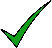 L Preston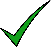 ApologiesC CarragherJ CopelandR HillsC WhelanL StephensVacancyVacancyVacancyL Daly